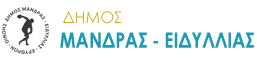 ΑΙΤΗΣΗ - ΕΝΣΤΑΣΗΕΠΩΝΥΜΟ…………………………………………………….ΟΝΟΜΑ…………………………………………………………ΟΝΟΜΑ ΠΑΤΕΡΑ…………………………………………..ΟΝΟΜΑ ΜΗΤΕΡΑΣ………………………………………..Α.Φ.Μ.: ..……………………………………………………….Δ.Ο.Υ. .…………………………………………………………..Δ/ΝΣΗ……………………………………………………………ΠΟΛΗ…………………………………………………………….Τ.Κ. ..……………………………………………………………..ΤΗΛ. ΚΑΤΟΙΚΙΑΣ…...………………………………………ΚΙΝΗΤΟ……………………………………………………………….E-mail………………………………………………………….               ΔΕΛΤΙΟ ΤΑΥΤΟΤΗΤΑΣΓενικός αριθμός ……………………….….……..Ημερομηνία έκδοσης …………………………. Χορηγήσασα Αρχή……………………………….                            MAΝΔΡΑ: ………………………………ΑΡ. ΠΡΩΤ.: …………………………….    ΠΡΟΣ  ΔΗΜΟ ΜΑΝΔΡΑΣ-ΕΙΔΥΛΛΙΑΣ  Σας  παρακαλώ..……………………………………..………………………………………………………..……..……………………………………………………………….……………………………………………………………….……………………………………………………………….……………………………………………………………….……………………………………………………………….……………………………………………………………….……………………………………………………………….……………………………………………………………….……………………………………………………………….………..…………………………………………………….. ………………………………………………................. …..…….……………..…………………………………….         ……………………………………………………………….                 Ημερομηνία…………………….…….               Ο/Η ΑΙΤ……….…….…….………….…